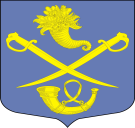 РОССИЙСКАЯ ФЕДЕРАЦИЯАДМИНИСТРАЦИЯ МУНИЦИПАЛЬНОГО ОБРАЗОВАНИЯБУДОГОЩСКОЕ ГОРОДСКОЕ ПОСЕЛЕНИЕКИРИШСКОГО МУНИЦИПАЛЬНОГО РАЙОНАЛЕНИНГРАДСКОЙ ОБЛАСТИПОСТАНОВЛЕНИЕ   от 16 мая 2018 года № 53Об утверждении Порядка приемаграждан по вопросам воинского учетаВ соответствии с Конституцией Российской Федерации, федеральными законами Российской Федерации от 31 мая 1996 г. N 61-ФЗ "Об обороне", от 26 февраля 1997 г. N 31-ФЗ "О мобилизационной подготовке и мобилизации в Российской Федерации, от 28 марта 1998 г. N 53-ФЗ "О воинской обязанности и военной службе", Положением о воинском учете, утвержденным Постановлением Правительства Российской Федерации от 27 ноября 2006 г.                  N 719, "Инструкцией по бронированию граждан Российской Федерации, пребывающих в запасе Вооруженных Сил Российской Федерации, федеральных органов исполнительной власти, имеющих запас, и работающих в органах государственной власти, органах местного самоуправления и организациях, на период мобилизации и на военное время", Уставом муниципального образования Будогощское городское поселение Киришского муниципального района Ленинградской области, администрация Будогощского городского поселения ПОСТАНОВЛЯЕТ:Утвердить Порядок приема граждан по вопросам воинского учета, согласно приложению.2.	Опубликовать настоящее постановление в газете «Будогощский вестник» и на официальном сайте Будогощского городского поселения.3.	Постановление вступает в силу после официального опубликования.Заместитель главы администрации                                                    А.В.БрагинРазослано: дело-2, ВУС, прокуратура, газета «Будогощский вестник», сайт, отдел Военного Комиссариата Волховского и Киришского  районов Ленинградской области                                                                                      Приложение к постановлениюадминистрации Будогощского городскогопоселения Киришского муниципальногорайона Ленинградской областиот 16.05.2018 № 53ПОРЯДОКприема граждан по вопросам воинского учета  Настоящий порядок разработан в соответствии со ст.8 Федерального закона «О воинской обязанности и военной службе» от 28 марта 1998 № 53-ФЗ и Постановлением Правительства Российской Федерации «Об утверждении положения о воинском учёте» от                       27 ноября 2006 № 719.Воинский учёт граждан осуществляет работник военно-учетного стола, ответственный за осуществление  воинского учета в администрации Будогощского городского поселения (далее – работник ВУС).3.	Граждане проживающие по месту жительства и (или) месту временного пребывания на территории Будогощского городского поселения для постановки и снятии с воинского учёта обязаны предоставить работнику ВУС следующие документы:а)	для призывников:-удостоверение гражданина, подлежащего призыву на военную службу (форма №5);-	паспорт гражданина Российской Федерации;б)	для граждан, пребывающих в запасе:- военный билет (форма №1,2) или временное удостоверение, выданное взамен военного билета (форма №3,4), справка взамен военного билета (форма №1/У);паспорт гражданина Российской Федерации.При приёме от граждан документов работник ВУС выдаёт расписки.4.	Установить время приёма граждан работником ВУС:понедельник, вторник, пятница - с 10:00 до 16:00 часов (перерыв с 13:00 до 14:00).5.	В случае невозможности оформления постановки граждан на воинский учёт на основании предоставленных ими документов, работник ВУС оповещает граждан о необходимости личной явки в отдел  Военного комиссариата Волховского и Киришского районов Ленинградской области.Граждане обязаны сняться с воинского учёта при переезде на новое место жительства или место временного пребывания (на срок более 3 месяцев), а также при выезде из Российской Федерации на срок более 6 месяцев и встать на воинской учёт в двухнедельный срок по прибытии на новое место жительство, место временного пребывания или возвращении в Российскую Федерацию.Граждане, подлежащие призыву на военную службу и выезжающие в период проведения призыва на срок более 3 месяцев с места жительства, обязаны лично сообщить об этом в отдел Военного комиссариата Волховского и Киришского районов Ленинградской области8. Граждане, подлежащие призыву на военную службу, и офицеры запаса для постановки на воинский учёт и снятие с воинского учёта обязаны лично являться в отдел Военного комиссариата Волховского и Киришского районов Ленинградской области.